STUDIO VIDA YOGA									 	 	       DÉCEMBRE 2019Inscription en tout temps !!  Le studio est ouvert 20-30 min. avant et après les heures de cours.Réservation requise en ligne à studiovidayoga.comS.v.p. notez que le studio sera fermé le 24-25-26 et 31 décembre 2019 et le 1-2 janvier 2020.  Joyeuses fêtes !!!*Classe spéciale des fêtes Yin Yoga le 30 décembre à 19h30.  Réservez votre place en ligne.LUNDIMARDIMERCREDIJEUDIVENDREDISAMEDIDIMANCHE10H00-11H15HATHA YOGA Michel10H00-11H15YOGA DOUXFatima10H00-11H15HATHA YOGA Michel10H00-11H15VIDA YOGAJuly 10H00-11H15HATHA YOGA Michel10H00-11H15VIDA YOGACarole10H00-11H00YOGACHI Fin 16 décembreThalie10H00-11H00YOGA  SUR CHAISE*Local de la Fadoq2050 rue king O.Fin 18 décembreJuly14H00-15H15ENTRAINEMENT SPINALFin 15 décembreFrance14H00-15H00Yoga Parents & enfantsCarole*Le 15 Décembre*sur réservation16H45-18H00VINYASA YOGACarole18H00-19H15VIDA YOGA July17H30-18H45HATHA YOGA Michel19H30-20H45INTRODUCTION AU YOGAFin 17 décembreJuly19H00-20H00YOGACHI Thalie19H45-21H00YIN YOGA DÉTENTESonia19H00-20H30HATHA FLOW YOGAMichel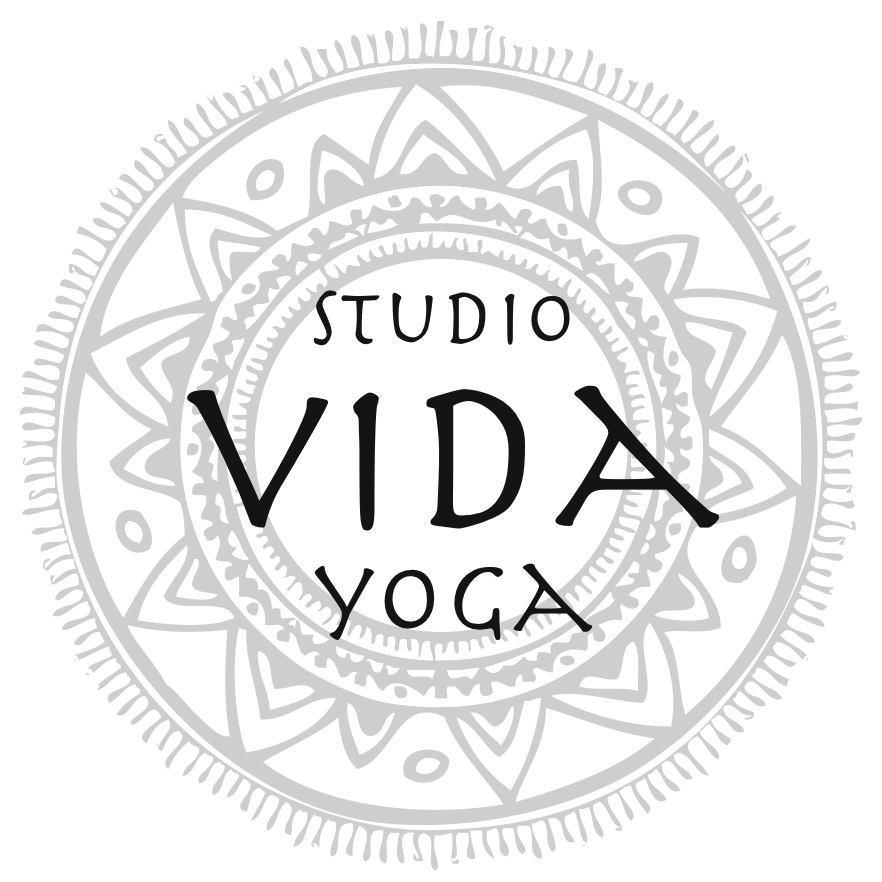 